INDICAÇÃO Nº 3610/2017Indica ao Poder Executivo Municipal a limpeza, capinação, retirada de mato e entulhos, na Rua Marechal Bitencourt, em torno do campo de futebol do Bairro 31 de Março.Excelentíssimo Senhor Prefeito Municipal, Nos termos do Art. 108 do Regimento Interno desta Casa de Leis, dirijo-me a Vossa Excelência para solicitar, por intermédio do Setor competente, que seja realizada limpeza, capinação, retirada de mato e entulhos na Rua Marechal Bitencourt, em torno do campo de futebol do Bairro 31 de Março. Justificativa: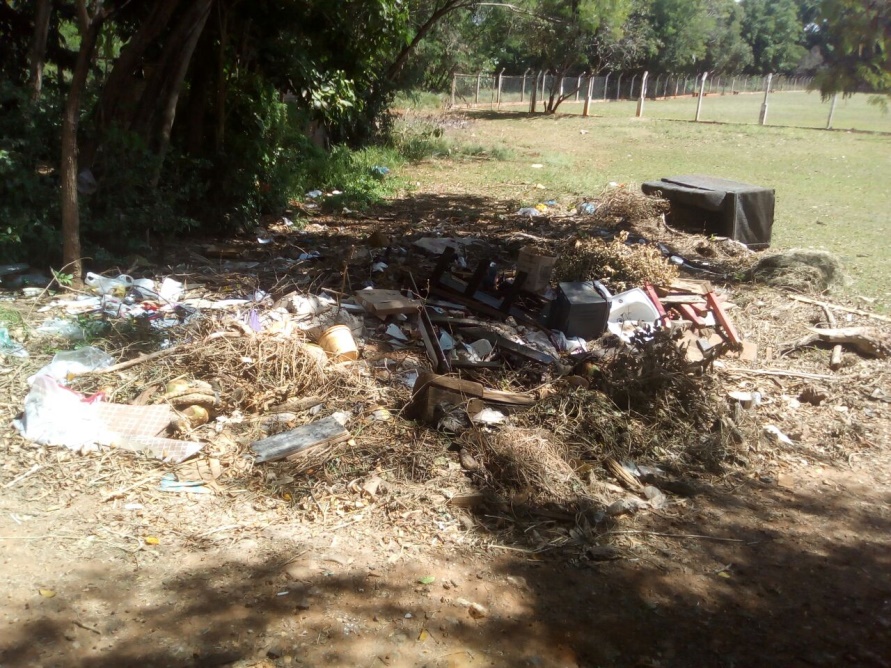                                    Fotos do local Conforme solicitado pelos moradores daquele bairro, e verificando “in loco”, constatamos que a referida Rua Marechal Bitencourt, em torno do campo de futebol 31 de Março, está com muito mato e entulhos, causando mau cheiro e acumulo de bichos peçonhentos, sendo que estão invadindo residências dos moradores, vizinhos ao local.Plenário “Dr. Tancredo Neves”, em 07 de Abril de 2017.                          Paulo Cesar MonaroPaulo Monaro-Vereador Líder Solidariedade-